桃園市政府衛生局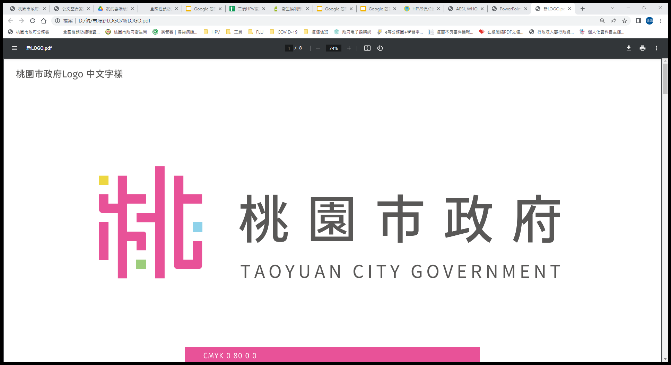 九價人類乳突病毒（HPV）疫苗接種通知書（校園版）親愛的家長 您好：為守護青少女健康，減少罹患子宮頸癌的威脅，本市配合衛生福利部國民健康署計畫持續提供HPV疫苗。本次校園集中接種，針對曾接種過九價HPV疫苗且具本國籍的國中二年級女學生提供公費九價HPV疫苗第2劑或第3劑接種服務，保障國中女學生的健康。請家長閱讀下列事項後，填寫「桃園市政府衛生局人類乳突病毒(HPV)疫苗接種同意書暨評估單」並儘速繳回學校，以利安排學生接種HPV疫苗，感謝您的支持與配合！一、什麼是HPV？    人類乳突病毒（HPV）是一種DNA病毒，會感染人體的表皮與黏膜組織。它有兩百多種型別，可分為低危險型與高危險型，是男性及女性重要的傳染病原之一。HPV第16、18型是最常見的高危險人類乳突病毒，與子宮頸癌前病變、子宮頸癌、以及男女外生殖器癌的發生有關；HPV第6、11型是最常見的低危險人類乳突病毒，感染可能會引起生殖器疣（俗稱菜花），致癌機率相對小。    HPV感染者一般沒有明顯症狀，通常9成的HPV感染會在2年內消失。部分感染者會出現菜花或其他生殖器病變，建議儘速就醫。HPV感染超過1年未消失就稱為持續性感染，女性未來罹患子宮頸癌的機會較高。此外，HPV感染也會造成男性陰莖癌、男女兩性肛門、扁桃腺、舌咽及舌頭等癌症。二、HPV的傳播模式HPV主要經由性接觸傳染。在性行為過程中，透過接觸皮膚、黏膜或體液而感染。伴侶性經驗較複雜、長期免疫力低落等情況，均可能增加HPV的感染風險。有時，外部生殖器接觸帶有HPV的物品，也可能造成HPV感染。三、為何要打HPV疫苗呢？子宮頸癌是女性常見的癌症，主要是因為感染高致癌性人類乳突病毒（HPV）造成的。約有6至7成的子宮頸癌是因為感染第16、18型病毒而引起的，HPV疫苗可以預防感染第16、18型病毒。女性一生中有高達5至7成的機會感染到HPV，大部分的人感染後會經由身體的免疫系統自行清除，但如果無法清除而持續感染，未來罹患子宮頸癌的機會就大增。四、HPV疫苗成分HPV疫苗是一種不活化疫苗，政府依世界衛生組織建議，採購含有至少針對HPV第16、18型等兩種引起子宮頸癌主要型別能提供抗體生成及保護效力的疫苗。衛生福利部國民健康署提供之疫苗，疫苗效力與安全性皆符合我國衛生福利部食品藥物管理署查驗登記規定，且經其核准使用/進口。111年9月後提供之公費疫苗，其每劑疫苗含有：人類乳突病毒第6、11、16、18、31、33、45、52及第58型的L1蛋白，及加強免疫反應的佐劑（非晶形羥基磷酸鋁硫酸鹽Amorphous Aluminum Hydroxyphosphate Sulfate; AAHS）。五、接種劑量、間隔與收費方式每次接種劑量是0.5 mL。依仿單建議時程接種。首次注射時為9歲至未滿15歲之青少年，應接種2劑，2劑間隔6至12個月；15歲（含）以上則須接種3劑，在第0、2、6個月接種。HPV疫苗可以和其他疫苗同時接種在身體不同部位或間隔任何時間接種。符合HPV疫苗接種計畫接種資格者，政府提供之HPV疫苗為免費的，倘無法於安排接種日接種者，則需持學校發給之補接種通知單至本市各區衛生所接種。六、HPV疫苗終身有效嗎？以後還要不要補接種？     目前研究證實9價HPV疫苗至少有8年以上的保護力。隨著HPV疫苗被使用的時間增加，未來是否需要再補接種疫苗，仍需後續更長期追蹤研究才能知道。七、接種禁忌     不可用於先前接種本疫苗後曾發生嚴重過敏反應，或已知對疫苗成分(包括對酵母菌)嚴重過敏者。八、HPV疫苗接種要注意些什麼？懷孕或準備懷孕的人不建議接種。接種疫苗後，建議於接種單位休息30分鐘，身體沒有任何不舒服感再離開。依照仿單內容建議期程完成2或3劑接種，否則可能會影響疫苗效果。疫苗接種前後，如身體有任何特殊狀況需告訴醫師。接種疫苗可預防約60至90%的HPV感染，無法百分之百預防子宮頸癌。因此接種疫苗後，未來仍需定期接受子宮頸抹片檢查，以及注意安全性行為。患有血小板減少症或任何凝血功能障礙的人需特別留意，因為疫苗肌肉注射後可能會發生較嚴重血腫症狀。對酵母菌或佐劑有嚴重過敏反應，或先前曾於接種疫苗後產生過敏反應者，必須告知醫師進行評估。接種後有異常反應，請通知衛生福利部國民健康署服務專線0800-883-513或桃園市政府衛生局0800-033-355。本局辦理HPV疫苗接種，是採取自願參加方式。只有接種對象與家長在「HPV疫苗接種同意書」上勾選同意且簽名，才予以安排接種疫苗。  本項服務經費來自衛生福利部國民健康署菸品健康福利捐接種後可能有什麼不良事件？HPV疫苗是由病毒的一部分蛋白空殼製成，不含病毒基因，所以不會因為接種HPV疫苗而感染HPV病毒。和其他任何藥品一樣，雖然極少發生，但HPV疫苗也有可能造成不良事件。接種HPV疫苗後，在臨床試驗中曾被零星報告過的不良事件列舉如下：注射部位不良反應 (接種疫苗後1至5天，任一劑次)：搔癢、瘀傷、血腫、腫塊、出血、硬塊、溫熱感等。全身性不良反應(接種疫苗後1至15天，任一劑次)：頭痛、發燒（耳溫≧38°C；額溫≧37.5℃）、噁心、暈眩、疲倦、腹瀉、口咽疼痛、肌痛、上腹痛、上呼吸道感染。除了臨床試驗中報告的不良反應之外，9價HPV疫苗核准上市後，自發性通報之不良反應如下：神經系統疾病：暈厥(包括伴有強直陣攣性動作及其他類似癲癇發作反應的暈厥)，有時會導致跌倒受傷。胃腸道疾病：嘔吐。世界衛生組織（WHO）在2015年12月發布一份聲明指出，部分地區發現疫苗注射後會發生複雜性局部疼痛症候群（complex regional pain syndrome）和姿勢性直立心搏過速症候群（postural orthostatic tachycardiasyndrome）、昏倒等暈針反應，特別在青春期少年間較為普遍。提醒您接種後如果出現不適症狀時，請儘速就醫詢問醫師專業意見。※參考文獻：WHO. Global Advisory Committee on Vaccine safety Statement on Safety of HPV vaccines. 2015.何謂暈針反應？暈針通常是因為對打針的心理壓力與恐懼感，轉化成身體的症狀，出現頭暈、噁心、臉色蒼白等症狀，大多發生於青少年接種疫苗時。大規模疫苗接種時，特別容易發生聚集性暈針現象，被稱為集體心因性疾病。暈針反應與疫苗本身安全性無關，也不會造成影響身體健康的後遺症。建議接種者於接種前宜放鬆心情，接種單位可用音樂、影片、聊天等方式化解焦慮，並於接種時採取坐姿。另外，建議於接種後應休息約30分鐘，以避免發生昏倒而摔傷。倘若發生暈針狀況，建議先至休息區休息，並緩解情緒緊張，同時通知醫護人員（在學校應通知學校老師及醫護人員）。如暈針現象持續，宜送醫診治。何謂暈針反應？暈針通常是因為對打針的心理壓力與恐懼感，轉化成身體的症狀，出現頭暈、噁心、臉色蒼白等症狀，大多發生於青少年接種疫苗時。大規模疫苗接種時，特別容易發生聚集性暈針現象，被稱為集體心因性疾病。暈針反應與疫苗本身安全性無關，也不會造成影響身體健康的後遺症。建議接種者於接種前宜放鬆心情，接種單位可用音樂、影片、聊天等方式化解焦慮，並於接種時採取坐姿。另外，建議於接種後應休息約30分鐘，以避免發生昏倒而摔傷。倘若發生暈針狀況，建議先至休息區休息，並緩解情緒緊張，同時通知醫護人員（在學校應通知學校老師及醫護人員）。如暈針現象持續，宜送醫診治。何謂暈針反應？暈針通常是因為對打針的心理壓力與恐懼感，轉化成身體的症狀，出現頭暈、噁心、臉色蒼白等症狀，大多發生於青少年接種疫苗時。大規模疫苗接種時，特別容易發生聚集性暈針現象，被稱為集體心因性疾病。暈針反應與疫苗本身安全性無關，也不會造成影響身體健康的後遺症。建議接種者於接種前宜放鬆心情，接種單位可用音樂、影片、聊天等方式化解焦慮，並於接種時採取坐姿。另外，建議於接種後應休息約30分鐘，以避免發生昏倒而摔傷。倘若發生暈針狀況，建議先至休息區休息，並緩解情緒緊張，同時通知醫護人員（在學校應通知學校老師及醫護人員）。如暈針現象持續，宜送醫診治。提醒您，接種HPV疫苗前應詳細閱讀相關說明（最新仿單資訊請掃右圖QR code），少數人接種後有可能產生不良事件，為了保障注射安全，請先給醫師評估後再接種。如身體有任何特殊狀況（懷孕、個人過敏史、發燒、血液疾病、免疫系統疾患或其他症狀等）或疾病，均須事先告知接種醫師，醫師評估適合接種後再進行施打。※HPV疫苗之最新仿單資訊或相關防治措施，請參閱國民健康署網站：https://www.hpa.gov.tw 提醒您，接種HPV疫苗前應詳細閱讀相關說明（最新仿單資訊請掃右圖QR code），少數人接種後有可能產生不良事件，為了保障注射安全，請先給醫師評估後再接種。如身體有任何特殊狀況（懷孕、個人過敏史、發燒、血液疾病、免疫系統疾患或其他症狀等）或疾病，均須事先告知接種醫師，醫師評估適合接種後再進行施打。※HPV疫苗之最新仿單資訊或相關防治措施，請參閱國民健康署網站：https://www.hpa.gov.tw 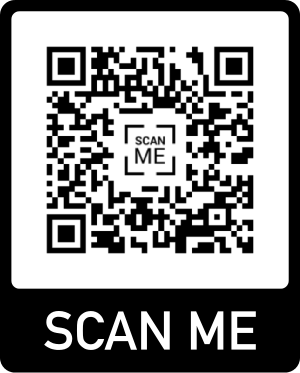 